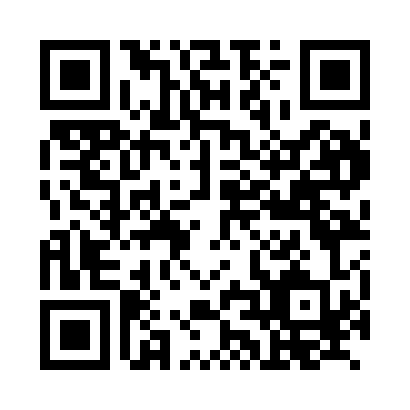 Prayer times for Arnbach, GermanyWed 1 May 2024 - Fri 31 May 2024High Latitude Method: Angle Based RulePrayer Calculation Method: Muslim World LeagueAsar Calculation Method: ShafiPrayer times provided by https://www.salahtimes.comDateDayFajrSunriseDhuhrAsrMaghribIsha1Wed3:516:051:235:238:4210:462Thu3:486:031:235:248:4310:493Fri3:456:011:235:248:4510:514Sat3:426:001:225:258:4610:545Sun3:405:581:225:258:4810:566Mon3:375:561:225:268:4910:597Tue3:345:551:225:268:5011:018Wed3:315:531:225:278:5211:049Thu3:285:521:225:288:5311:0710Fri3:255:501:225:288:5511:0911Sat3:225:491:225:298:5611:1212Sun3:195:481:225:298:5711:1413Mon3:165:461:225:308:5911:1714Tue3:135:451:225:309:0011:2015Wed3:105:431:225:319:0111:2216Thu3:075:421:225:319:0311:2517Fri3:065:411:225:329:0411:2818Sat3:055:401:225:329:0511:3119Sun3:055:391:225:339:0711:3220Mon3:055:371:225:339:0811:3221Tue3:045:361:225:349:0911:3322Wed3:045:351:225:349:1011:3323Thu3:035:341:235:359:1211:3424Fri3:035:331:235:359:1311:3425Sat3:035:321:235:359:1411:3526Sun3:025:311:235:369:1511:3627Mon3:025:301:235:369:1611:3628Tue3:025:291:235:379:1711:3729Wed3:025:291:235:379:1811:3730Thu3:015:281:235:389:1911:3831Fri3:015:271:245:389:2011:38